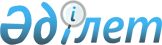 Об установлении квоты рабочих мест для лиц с инвалидностью по Сайрамскому району на 2023 год
					
			Утративший силу
			
			
		
					Постановление акимата Сайрамского района Туркестанской области от 29 ноября 2022 года № 442. Утратило силу постановлением акимата Сайрамского района Туркестанской области от 21 августа 2023 года № 308
      Сноска. Утратило силу постановлением акимата Сайрамского района Туркестанской области от 21.08.2023 № 308 (вводится в действие со дня его первого официального опубликования).
      В соответствии со статьей 31 Закона Республики Казахстан "О местном государственном управлении и самоуправлении в Республике Казахстан", статьями 9, 27 Закона Республики Казахстан "О занятости населения" и приказом Министра здравоохранения и социального развития Республики Казахстан от 13 июня 2016 года № 498 "Об утверждении Правил квотирования рабочих мест для инвалидов" (зарегистрирован в Реестре государственной регистрации нормативных правовых актов № 14010), акимат Сайрамского района ПОСТАНОВЛЯЕТ:
      1. Установить квоту рабочих мест для лиц с инвалидностью в размере от двух до четырех процентов от численности рабочих мест без учета рабочих мест на тяжелых работах, работах с вредными, опасными условиями труда по Сайрамскому району на 2023 год согласно приложению.
      2. Контроль за исполнением настоящего постановления возложить на курирующего заместителя акима района.
      3. Настоящее постановление вводится в действие по истечении десяти календарных дней после дня его первого официального опубликования. Квоты рабочих мест для лиц с инвалидностью по Сайрамскому району на 2023 год
					© 2012. РГП на ПХВ «Институт законодательства и правовой информации Республики Казахстан» Министерства юстиции Республики Казахстан
				
      Акима района

У.Садибеков
Приложение к постановлению
акимата Сайрамского района
от 29 ноября 2022 года № 442
№ 
Наименование организации
Списочная численность работников
Размер квоты (% от списочной численности работников)
Количество рабочих мест согласно установленной квоты
1
Государственное коммунальное предприятие на праве хозяйственного ведения "Сайрамская центральная районная больница" управления общественного здоровья Туркестанской области
1951
4
4
2
Государственное коммунальное предприятие на праве хозяйственного ведения "Сайрамская центральная районная больница "Карабулак" управления общественного здоровья Туркестанской области
924
4
3
3
Коммунальное государственное учреждение "Общая средняя школа № 13 имени А.Навои" отдела развития человеческого потенциала Сайрамского района управления развития человеческого потенциала Туркестанской области
184
3
1
4
Коммунальное государственное учреждение "Общая средняя школа № 45 "1 Мая" отдела развития человеческого потенциала Сайрамского района управления развития человеческого потенциала Туркестанской области
205
3
1
5
Негосударственное учреждение "Стоматологическая поликлиника"
57
2
1
6
Товарищество с ограниченной ответственностью "Профессиональный колледж имени Анвара Исмаилова"
144
3
2
7
Товарищество с ограниченной ответственностью "Гуманитарно агроэкономический колледж имени Е.Сарманова"
68
2
1
8
Частное учреждение "Аксукентский многопрофильный колледж" учреждения Казахстанский университет дружбы народов
56
2
1
9
Государственное коммунальное казенное предприятие "Аграрно-технический колледж имени Д.Конаева" управления развития человеческого потенциала Туркестанской области
162
3
1
10
Частное учреждение "Медицинский центр "Сапа"
139
3
1
11
Товарищество с ограниченной ответственностью "АХБК" (Алматинский хлопчатобумажный комбинат)
127
3
1
Итого:
4017
17